UnionBoulisteRoyannaiseBoulodrome de la Tache verteMardi 15 Aout 201764 Doublettes Propagande TDLe RTI sera appliqué. Tirage au sort le 14 août à 18h00Début du concours à 8h00 - arrêt 12h00 - reprise 14h00Concours 64 D TD et 32 D TD les parties se joueront en 13 points ou 2h00Concours 32 D Loisir début des parties 14 h et se joueront en 13 points ou 1h30 Seuls les engagements réglés seront pris en compte et établis à l’ordre de : U.B.RoyannaiseA faire parvenir à Mme ETIEN Carole 12 rue Henri CHRISTINE 17200 ROYANTéléphone : 05 46 08 30 38 ou 06 20 14 43 14 Ou Mme VIGIER Isabelle Tél : 05 46 22 99 59Mail :u.b.royannaise@aliceadsl.fr							------------------------------------------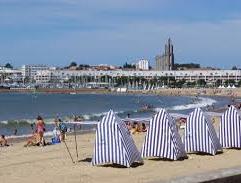 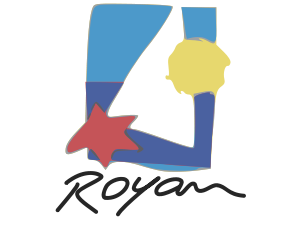 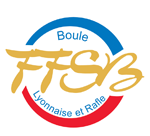 64 Doublettes TD(Propagande)Engagement 15€1ère partie : 25 euros(G : 15€ / P : 10€)2ème partie : 25€ 3ème partie : 40 € 4ème partie : 70 € 5ème partie : 120€ 6ème partie : 200€Coupes définitives + lots aux finalistes32 Doublettes TD(Promotion)Engagement 10€1ère partie : 10 €2ème partie : 20 €3ème partie : 30 €4ème partie : 40 €5ème partie : 80 €32 Doublettes  (Loisir)Engagement 10€1ère Partie : 10 €2ème partie : 20 €3ème partie : 30 €4ème partie : 40 €5ème partie : 80 €Présidente UBRETIEN CarolePrésident du CBD 17LE MOINE Patrick